LESSON 1:  Unit3 My family and friends Family and friendsLESSON 1:  Unit3 My family and friends Family and friendsLESSON 1:  Unit3 My family and friends Family and friendsLESSON 1:  Unit3 My family and friends Family and friendsLESSON 1:  Unit3 My family and friends Family and friendsSecondary school named after B.AkhmetovSecondary school named after B.AkhmetovSecondary school named after B.AkhmetovSecondary school named after B.AkhmetovDate: Date: Date: Date: Date: Teacher name: Kabdolda G.K.Teacher name: Kabdolda G.K.Teacher name: Kabdolda G.K.Teacher name: Kabdolda G.K.Grade: 1 Grade: 1 Grade: 1 Grade: 1 Grade: 1 Number present: absent:absent:absent:Learning objectives(s) that this lesson is contributing toLearning objectives(s) that this lesson is contributing toLearning objectives(s) that this lesson is contributing to1.UE7  use personal subject pronouns to identify things1.S 5 produce words in response to prompts1.S 1 make basic personal statements and simple statements about objects1.UE7  use personal subject pronouns to identify things1.S 5 produce words in response to prompts1.S 1 make basic personal statements and simple statements about objects1.UE7  use personal subject pronouns to identify things1.S 5 produce words in response to prompts1.S 1 make basic personal statements and simple statements about objects1.UE7  use personal subject pronouns to identify things1.S 5 produce words in response to prompts1.S 1 make basic personal statements and simple statements about objects1.UE7  use personal subject pronouns to identify things1.S 5 produce words in response to prompts1.S 1 make basic personal statements and simple statements about objects1.UE7  use personal subject pronouns to identify things1.S 5 produce words in response to prompts1.S 1 make basic personal statements and simple statements about objectsLesson objectivesLesson objectivesLesson objectivesAll learners will be able to:All learners will be able to:All learners will be able to:All learners will be able to:All learners will be able to:All learners will be able to:Lesson objectivesLesson objectivesLesson objectiveswrite new letters with supportpronounce basic words and expressions intelligiblyname some members of family with teacher’s supportwrite new letters with supportpronounce basic words and expressions intelligiblyname some members of family with teacher’s supportwrite new letters with supportpronounce basic words and expressions intelligiblyname some members of family with teacher’s supportwrite new letters with supportpronounce basic words and expressions intelligiblyname some members of family with teacher’s supportwrite new letters with supportpronounce basic words and expressions intelligiblyname some members of family with teacher’s supportwrite new letters with supportpronounce basic words and expressions intelligiblyname some members of family with teacher’s supportLesson objectivesLesson objectivesLesson objectivesMost learners will be able to:Most learners will be able to:Most learners will be able to:Most learners will be able to:Most learners will be able to:Most learners will be able to:Lesson objectivesLesson objectivesLesson objectiveswrite new letters with limited supportname some members of the family without teacher’s supportwrite new letters with limited supportname some members of the family without teacher’s supportwrite new letters with limited supportname some members of the family without teacher’s supportwrite new letters with limited supportname some members of the family without teacher’s supportwrite new letters with limited supportname some members of the family without teacher’s supportwrite new letters with limited supportname some members of the family without teacher’s supportLesson objectivesLesson objectivesLesson objectivesSome learners will be able to:Some learners will be able to:Some learners will be able to:Some learners will be able to:Some learners will be able to:Some learners will be able to:Lesson objectivesLesson objectivesLesson objectiveswrite new letters name all members of their familywrite new letters name all members of their familywrite new letters name all members of their familywrite new letters name all members of their familywrite new letters name all members of their familywrite new letters name all members of their familyPrevious learningPrevious learningPrevious learningStudents learned colors, the words for 10 classroom objects and alphabet letters from A to M, numbers 1-10.Students learned colors, the words for 10 classroom objects and alphabet letters from A to M, numbers 1-10.Students learned colors, the words for 10 classroom objects and alphabet letters from A to M, numbers 1-10.Students learned colors, the words for 10 classroom objects and alphabet letters from A to M, numbers 1-10.Students learned colors, the words for 10 classroom objects and alphabet letters from A to M, numbers 1-10.Students learned colors, the words for 10 classroom objects and alphabet letters from A to M, numbers 1-10.Value linksValue linksValue linksRespect, CooperationRespect, CooperationRespect, CooperationRespect, CooperationRespect, CooperationRespect, CooperationLanguage objectiveLanguage objectiveLanguage objectiveLearn new letters (N;O), learn new words (father, mother, brother, sister, grandfather, grandmother, family)Learn new letters (N;O), learn new words (father, mother, brother, sister, grandfather, grandmother, family)Learn new letters (N;O), learn new words (father, mother, brother, sister, grandfather, grandmother, family)Learn new letters (N;O), learn new words (father, mother, brother, sister, grandfather, grandmother, family)Learn new letters (N;O), learn new words (father, mother, brother, sister, grandfather, grandmother, family)Learn new letters (N;O), learn new words (father, mother, brother, sister, grandfather, grandmother, family)Cross-Curricular LinkCross-Curricular LinkCross-Curricular LinkSelf-study, ArtSelf-study, ArtSelf-study, ArtSelf-study, ArtSelf-study, ArtSelf-study, ArtUse of ICTUse of ICTUse of ICTPPT, videoPPT, videoPPT, videoPPT, videoPPT, videoPPT, videoIntercultural awarenessIntercultural awarenessIntercultural awarenessThe role of family in modern worldThe role of family in modern worldThe role of family in modern worldThe role of family in modern worldThe role of family in modern worldThe role of family in modern worldKazakh cultureKazakh cultureKazakh cultureThe role of family in Kazakhstani societyThe role of family in Kazakhstani societyThe role of family in Kazakhstani societyThe role of family in Kazakhstani societyThe role of family in Kazakhstani societyThe role of family in Kazakhstani societyPastoral CarePastoral CarePastoral CareAssure you met all learners’ emotional, mental and physical needsAssure you met all learners’ emotional, mental and physical needsAssure you met all learners’ emotional, mental and physical needsAssure you met all learners’ emotional, mental and physical needsAssure you met all learners’ emotional, mental and physical needsAssure you met all learners’ emotional, mental and physical needsPlanPlanPlanPlanPlanPlanPlanPlanPlanPlanned timingsPlanned activities (replace the notes below with your planned activities)Planned activities (replace the notes below with your planned activities)Planned activities (replace the notes below with your planned activities)Planned activities (replace the notes below with your planned activities)Planned activities (replace the notes below with your planned activities)Planned activities (replace the notes below with your planned activities)Planned activities (replace the notes below with your planned activities)ResourcesBeginning10 min(IW)Greeting, Warm Up and LettersGreet the students.“Hello!”/”Good morning!”/”Good afternoon!” “How are you?”- I am fine, good, ok, super.Warm-upLetter Writing PracticeReview old letters by calling them out and having students write them on the paddles.Introduce new letters “N;O” and show how to write them. Practice writing them with boards. Give students a stamp or a sticker for successful completion. Assign new letters for homework. Sing a song “English Alphabet”Teacher draws learners’ attention to the boardGreeting, Warm Up and LettersGreet the students.“Hello!”/”Good morning!”/”Good afternoon!” “How are you?”- I am fine, good, ok, super.Warm-upLetter Writing PracticeReview old letters by calling them out and having students write them on the paddles.Introduce new letters “N;O” and show how to write them. Practice writing them with boards. Give students a stamp or a sticker for successful completion. Assign new letters for homework. Sing a song “English Alphabet”Teacher draws learners’ attention to the boardGreeting, Warm Up and LettersGreet the students.“Hello!”/”Good morning!”/”Good afternoon!” “How are you?”- I am fine, good, ok, super.Warm-upLetter Writing PracticeReview old letters by calling them out and having students write them on the paddles.Introduce new letters “N;O” and show how to write them. Practice writing them with boards. Give students a stamp or a sticker for successful completion. Assign new letters for homework. Sing a song “English Alphabet”Teacher draws learners’ attention to the boardGreeting, Warm Up and LettersGreet the students.“Hello!”/”Good morning!”/”Good afternoon!” “How are you?”- I am fine, good, ok, super.Warm-upLetter Writing PracticeReview old letters by calling them out and having students write them on the paddles.Introduce new letters “N;O” and show how to write them. Practice writing them with boards. Give students a stamp or a sticker for successful completion. Assign new letters for homework. Sing a song “English Alphabet”Teacher draws learners’ attention to the boardGreeting, Warm Up and LettersGreet the students.“Hello!”/”Good morning!”/”Good afternoon!” “How are you?”- I am fine, good, ok, super.Warm-upLetter Writing PracticeReview old letters by calling them out and having students write them on the paddles.Introduce new letters “N;O” and show how to write them. Practice writing them with boards. Give students a stamp or a sticker for successful completion. Assign new letters for homework. Sing a song “English Alphabet”Teacher draws learners’ attention to the boardGreeting, Warm Up and LettersGreet the students.“Hello!”/”Good morning!”/”Good afternoon!” “How are you?”- I am fine, good, ok, super.Warm-upLetter Writing PracticeReview old letters by calling them out and having students write them on the paddles.Introduce new letters “N;O” and show how to write them. Practice writing them with boards. Give students a stamp or a sticker for successful completion. Assign new letters for homework. Sing a song “English Alphabet”Teacher draws learners’ attention to the boardGreeting, Warm Up and LettersGreet the students.“Hello!”/”Good morning!”/”Good afternoon!” “How are you?”- I am fine, good, ok, super.Warm-upLetter Writing PracticeReview old letters by calling them out and having students write them on the paddles.Introduce new letters “N;O” and show how to write them. Practice writing them with boards. Give students a stamp or a sticker for successful completion. Assign new letters for homework. Sing a song “English Alphabet”Teacher draws learners’ attention to the boardOverwritingWorksheet #1http://www.youtube.com/watch?v=75p-N9YKqNoMiddle25 min(IPW)Introduction of the topic “My family and friends”Students are suggested a video to watch and guess the topic of the lesson.Teacher draws students’ attention to the board (PPT) and drills the vocabulary in chorus.Focus on: I’m…  You are…  She is....  He is…   and Yes that’s right / No....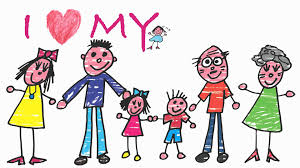 Practice: trace the letters in each row to write the names of family members. Then draw a line to match each family member name to its picture.Introduction of the topic “My family and friends”Students are suggested a video to watch and guess the topic of the lesson.Teacher draws students’ attention to the board (PPT) and drills the vocabulary in chorus.Focus on: I’m…  You are…  She is....  He is…   and Yes that’s right / No....Practice: trace the letters in each row to write the names of family members. Then draw a line to match each family member name to its picture.Introduction of the topic “My family and friends”Students are suggested a video to watch and guess the topic of the lesson.Teacher draws students’ attention to the board (PPT) and drills the vocabulary in chorus.Focus on: I’m…  You are…  She is....  He is…   and Yes that’s right / No....Practice: trace the letters in each row to write the names of family members. Then draw a line to match each family member name to its picture.Introduction of the topic “My family and friends”Students are suggested a video to watch and guess the topic of the lesson.Teacher draws students’ attention to the board (PPT) and drills the vocabulary in chorus.Focus on: I’m…  You are…  She is....  He is…   and Yes that’s right / No....Practice: trace the letters in each row to write the names of family members. Then draw a line to match each family member name to its picture.Introduction of the topic “My family and friends”Students are suggested a video to watch and guess the topic of the lesson.Teacher draws students’ attention to the board (PPT) and drills the vocabulary in chorus.Focus on: I’m…  You are…  She is....  He is…   and Yes that’s right / No....Practice: trace the letters in each row to write the names of family members. Then draw a line to match each family member name to its picture.Introduction of the topic “My family and friends”Students are suggested a video to watch and guess the topic of the lesson.Teacher draws students’ attention to the board (PPT) and drills the vocabulary in chorus.Focus on: I’m…  You are…  She is....  He is…   and Yes that’s right / No....Practice: trace the letters in each row to write the names of family members. Then draw a line to match each family member name to its picture.Introduction of the topic “My family and friends”Students are suggested a video to watch and guess the topic of the lesson.Teacher draws students’ attention to the board (PPT) and drills the vocabulary in chorus.Focus on: I’m…  You are…  She is....  He is…   and Yes that’s right / No....Practice: trace the letters in each row to write the names of family members. Then draw a line to match each family member name to its picture.Video “My family and me”PPT OverwritingWorksheet #2Students do the coloring task, and then present it to the class naming the members of the family.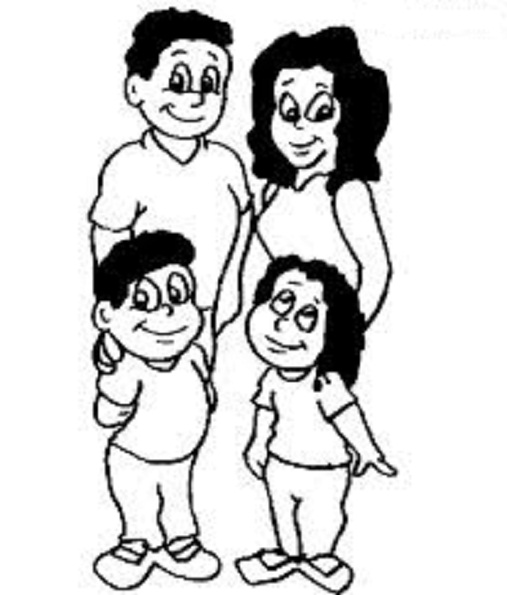 Students do the coloring task, and then present it to the class naming the members of the family.Students do the coloring task, and then present it to the class naming the members of the family.Students do the coloring task, and then present it to the class naming the members of the family.Students do the coloring task, and then present it to the class naming the members of the family.Students do the coloring task, and then present it to the class naming the members of the family.Students do the coloring task, and then present it to the class naming the members of the family.Coloring worksheet #3End5 min(W)Closing Reflection/Self-Assessment & GoodbyeUsing the same thumbs up motions, ask students:1) Did you like the lesson?Students stand up and sing the goodbye song. Closing Reflection/Self-Assessment & GoodbyeUsing the same thumbs up motions, ask students:1) Did you like the lesson?Students stand up and sing the goodbye song. Closing Reflection/Self-Assessment & GoodbyeUsing the same thumbs up motions, ask students:1) Did you like the lesson?Students stand up and sing the goodbye song. Closing Reflection/Self-Assessment & GoodbyeUsing the same thumbs up motions, ask students:1) Did you like the lesson?Students stand up and sing the goodbye song. Closing Reflection/Self-Assessment & GoodbyeUsing the same thumbs up motions, ask students:1) Did you like the lesson?Students stand up and sing the goodbye song. Closing Reflection/Self-Assessment & GoodbyeUsing the same thumbs up motions, ask students:1) Did you like the lesson?Students stand up and sing the goodbye song. Closing Reflection/Self-Assessment & GoodbyeUsing the same thumbs up motions, ask students:1) Did you like the lesson?Students stand up and sing the goodbye song. Goodbye Song Videohttps://www.youtube.com/watch?v=Xcws7UWWDEsAdditional informationAdditional informationAdditional informationAdditional informationAdditional informationAdditional informationAdditional informationAdditional informationAdditional informationDifferentiation – how do you plan to give more support? How do you plan to challenge the more able learners?Differentiation – how do you plan to give more support? How do you plan to challenge the more able learners?Differentiation – how do you plan to give more support? How do you plan to challenge the more able learners?Differentiation – how do you plan to give more support? How do you plan to challenge the more able learners?Assessment – how are you planning to check learners’ learning?Assessment – how are you planning to check learners’ learning?Assessment – how are you planning to check learners’ learning?Cross-curricular links
Health and safety check
ICT links
Values linksCross-curricular links
Health and safety check
ICT links
Values linksmore support can be given during elicitation, instruction and  questioning phases of the lesson by nominating learners to  answer items relating to more high frequency vocabulary to build confidence through participation.more support can be given during elicitation, instruction and  questioning phases of the lesson by nominating learners to  answer items relating to more high frequency vocabulary to build confidence through participation.more support can be given during elicitation, instruction and  questioning phases of the lesson by nominating learners to  answer items relating to more high frequency vocabulary to build confidence through participation.more support can be given during elicitation, instruction and  questioning phases of the lesson by nominating learners to  answer items relating to more high frequency vocabulary to build confidence through participation.through questioning and the redirecting of questioning in feedback activitiesthrough observation  through questioning and the redirecting of questioning in feedback activitiesthrough observation  through questioning and the redirecting of questioning in feedback activitiesthrough observation  World around usArtWorld around usArtReflectionWere the lesson objectives/learning objectives realistic? What did the learners learn today? What was the learning atmosphere like? Did my planned differentiation work well? Did I stick to timings? What changes did I make from my plan and why?ReflectionWere the lesson objectives/learning objectives realistic? What did the learners learn today? What was the learning atmosphere like? Did my planned differentiation work well? Did I stick to timings? What changes did I make from my plan and why?Use the space below to reflect on your lesson. Answer the most relevant questions from the box on the left about your lesson.  Use the space below to reflect on your lesson. Answer the most relevant questions from the box on the left about your lesson.  Use the space below to reflect on your lesson. Answer the most relevant questions from the box on the left about your lesson.  Use the space below to reflect on your lesson. Answer the most relevant questions from the box on the left about your lesson.  Use the space below to reflect on your lesson. Answer the most relevant questions from the box on the left about your lesson.  Use the space below to reflect on your lesson. Answer the most relevant questions from the box on the left about your lesson.  Use the space below to reflect on your lesson. Answer the most relevant questions from the box on the left about your lesson.  ReflectionWere the lesson objectives/learning objectives realistic? What did the learners learn today? What was the learning atmosphere like? Did my planned differentiation work well? Did I stick to timings? What changes did I make from my plan and why?ReflectionWere the lesson objectives/learning objectives realistic? What did the learners learn today? What was the learning atmosphere like? Did my planned differentiation work well? Did I stick to timings? What changes did I make from my plan and why?Summary evaluationWhat two things went really well (consider both teaching and learning)?1:2:What two things would have improved the lesson (consider both teaching and learning)?1: 2:What have I learned from this lesson about the class or individuals that will inform my next lesson?Summary evaluationWhat two things went really well (consider both teaching and learning)?1:2:What two things would have improved the lesson (consider both teaching and learning)?1: 2:What have I learned from this lesson about the class or individuals that will inform my next lesson?Summary evaluationWhat two things went really well (consider both teaching and learning)?1:2:What two things would have improved the lesson (consider both teaching and learning)?1: 2:What have I learned from this lesson about the class or individuals that will inform my next lesson?Summary evaluationWhat two things went really well (consider both teaching and learning)?1:2:What two things would have improved the lesson (consider both teaching and learning)?1: 2:What have I learned from this lesson about the class or individuals that will inform my next lesson?Summary evaluationWhat two things went really well (consider both teaching and learning)?1:2:What two things would have improved the lesson (consider both teaching and learning)?1: 2:What have I learned from this lesson about the class or individuals that will inform my next lesson?Summary evaluationWhat two things went really well (consider both teaching and learning)?1:2:What two things would have improved the lesson (consider both teaching and learning)?1: 2:What have I learned from this lesson about the class or individuals that will inform my next lesson?Summary evaluationWhat two things went really well (consider both teaching and learning)?1:2:What two things would have improved the lesson (consider both teaching and learning)?1: 2:What have I learned from this lesson about the class or individuals that will inform my next lesson?Summary evaluationWhat two things went really well (consider both teaching and learning)?1:2:What two things would have improved the lesson (consider both teaching and learning)?1: 2:What have I learned from this lesson about the class or individuals that will inform my next lesson?Summary evaluationWhat two things went really well (consider both teaching and learning)?1:2:What two things would have improved the lesson (consider both teaching and learning)?1: 2:What have I learned from this lesson about the class or individuals that will inform my next lesson?